О внесении изменений в постановление администрации Хочашевского  сельского поселения Ядринского района Чувашской Республики  от 05 мая 2012 № 22 «Об утверждении административного регламента администрации Хочашевского сельского поселения Ядринского района Чувашской Республики по исполнению муниципальной функции по осуществлению муниципального контроля за сохранностью автомобильных дорог на территории Хочашевского сельского поселения Ядринского района Чувашской Республики »      В соответствии с Федеральным  законом от 03 июля .  г. № 277-ФЗ «О внесении изменений в Федеральный закон «О защите прав юридических лиц и индивидуальных предпринимателей при осуществлении государственного контроля (надзора) и муниципального контроля»  администрация Хочашевского  сельского поселения Ядринского района Чувашской Республики постановляет:1. Внести в постановление администрации Хочашевского  сельского поселения Ядринского района Чувашской Республики  от 05 мая .  № 22 «Об утверждении административного регламента по исполнению муниципальной функции по осуществлению муниципального контроля за сохранностью автомобильных дорог» следующие изменения: абзац пункта 3.1.3 изложить в следующей редакцииО проведении плановой проверки юридическое лицо, индивидуальный предприниматель уведомляются органом государственного контроля (надзора), органом муниципального контроля не позднее чем за три рабочих дня до начала ее проведения посредством направления копии распоряжения или приказа руководителя, заместителя руководителя органа государственного контроля (надзора), органа муниципального контроля о начале проведения плановой проверки заказным почтовым отправлением с уведомлением о вручении  и (или) посредством электронного документа, подписанного усиленной квалифицированной электронной подписью и направленного по адресу электронной почты юридического лица, индивидуально предпринимателя, если такой адрес содержится в едином государственном реестре юридических лиц, едином государственном реестре индивидуальных предпринимателей либо ранее был предоставлен юридическим лицом, индивидуальным предпринимателем в орган государственного контроля (надзора), орган муниципального контроля, или иным доступным способом2. Настоящее постановление вступает в силу со дня его официального опубликования. Контроль за выполнением настоящего постановления оставляю за собой.О внесении изменений в постановление администрации Хочашевского  сельского поселения Ядринского района Чувашской Республики  от 21.03.2016 № 20 «Об утверждении административного регламента Администрации Хочашевского сельского поселения Ядринского района Чувашской Республики по предоставлению муниципальной услуги «Выдача разрешения на перевод жилого помещения в нежилое помещение и нежилого помещения в жилое помещение» В соответствии с Федеральным  законом от 29.05.2019 г. № 116-ФЗ «О внесении изменений в Жилищный кодекс Российской Федерации»  администрация Хочашевского  сельского поселения Ядринского района Чувашской Республики п о с т а н о в л я е т:1. Внести в постановление администрации Хочашевского  сельского поселения Ядринского района Чувашской Республики  от 21.03.2016 № 20 «Об утверждении административного регламента Администрации Хочашевского сельского поселения Ядринского района Чувашской Республики по предоставлению муниципальной услуги «Выдача разрешения на перевод жилого помещения в нежилое помещение и нежилого помещения в жилое помещение»   следующие изменения:1.1 Пункт 2,6 административного регламента по предоставлению администрацией Хочашевского сельского поселения Ядринского района Чувашской Республики муниципальной услуги «Выдача разрешения на перевод жилого помещения в нежилое помещение и нежилого помещения в жилое помещение слова «жилого помещения»  (далее административный регламент), утвержденный вышеуказанным постановлением дополнить абзацами 6,7 следующего содержания:«- протокол общего собрания собственников помещений в многоквартирном доме, содержащий решение об их согласии на перевод жилого помещения в нежилое помещение;- согласие каждого собственника всех помещений, примыкающих к переводимому помещению, на перевод жилого помещения в нежилое помещение.»1.2 Абзацы 6-11 считать абзацами 8-13 соответственно.2. Настоящее постановление вступает в силу со дня его официального опубликования. Контроль за выполнением настоящего постановления оставляю за собой.Об утверждении Порядка выявления и учета мнения собственников помещений в многоквартирных домах в целях принятия решения о создании парковок общего пользования на территориях общего пользования в границах элемента планировочной структуры, застроенного многоквартирными домамиВ соответствии с частью 2 статьи 7, частью 2 статьи 12 Федерального закона от 29 декабря 2017 года № 443-ФЗ «Об организации дорожного движения в Российской Федерации и о внесении изменений в отдельные законодательные акты Российской Федерации», пунктом 5 части 1 статьи 14 Федерального закона от 6 октября 2003 года № 131-ФЗ «Об общих принципах организации местного самоуправления в Российской Федерации», Уставом Хочашевского сельского поселения Ядринского района Чувашской Республики ПОСТАНОВЛЯЮ:1. Утвердить прилагаемый Порядок выявления и учета мнения собственников помещений в многоквартирных домах в целях принятия решения о создании парковок общего пользования на территориях общего пользования в границах элемента планировочной структуры, застроенного многоквартирными домами (далее – Порядок).2. Настоящее постановление разместить на официальном сайте Хочашевского сельского поселения Ядринского района Чувашской Республики в информационно-телекоммуникационной сети Интернет.3. Настоящее постановление вступает в силу с момента его официального опубликования.4. Контроль за выполнением настоящего постановления оставляю за собой.Глава Хочашевского сельского поселения Ядринского района Чувашской Республики Н.И.ВавиловУтверждёнпостановлениемадминистрацииХочашевского сельского поселения Ядринского района Чувашской Республики от 28.06.2019 №25                                  Порядоквыявления и учёта мнения собственников помещений в многоквартирных домах в целях принятия решения о создании парковок общего пользования на территориях общего пользования в границах элемента планировочной структуры, застроенного многоквартирными домами1. Общие положения1.1. Настоящий Порядок разработан в соответствии с Федеральным законом от 29 декабря 2017 года № 443-ФЗ «Об организации дорожного движения в Российской Федерации и о внесении изменений в отдельные законодательные акты Российской Федерации» и регулирует порядок выявления и учета мнения собственников помещений в многоквартирных домах, расположенных на земельных участках, прилегающих к территориям общего пользования в границах элемента планировочной структуры, застроенного многоквартирными домами, в целях принятия решений о создании парковок общего пользования на данных территориях.1.2.Для целей настоящего Порядка применяются следующие понятия:а) территория общего пользования – территория общего пользования, за исключением улично-дорожной сети, в границах элемента планировочной структуры, застроенного многоквартирными домами, на которой планируется создание парковки общего пользования;б) собственник помещения в многоквартирном доме – лицо, право собственности которого на помещение (помещения) в многоквартирном доме, расположенном на земельном участке, прилегающем к территории общего пользования, зарегистрировано в установленном законодательством порядке;в) проектная документация – проектная документация на выполнение работ по благоустройству территорий общего пользования, в том числе работ по созданию парковок общего пользования, выполненная в соответствии с требованиями законодательства;г) техническая документация – техническая документация на выполнение работ по созданию парковок общего пользования, выполненная в соответствии с требованиями законодательства;д) схема размещения парковки общего пользования – схема, подготовленная администрацией Хочашевского сельского поселения Ядринского района Чувашской Республики на основании проектной документации или технической документации в электронном виде с нанесением границ парковки общего пользования, указанием ее адресной привязки, назначения, площади, вместительности (количества машино-мест), организации въезда, выезда и движения транспортных средств на парковке общего пользования, выделением мест для стоянки транспортных средств, управляемых инвалидами, перевозящих инвалидов;е) перечень многоквартирных домов – перечень многоквартирных домов, расположенных на земельных участках, границы которых определены в соответствии с требованиями земельного законодательства и законодательства о градостроительной деятельности, прилегающих к территории общего пользования, собственники помещений в которых вправе принять участие в опросе, проводимом в соответствии с требованиями настоящего Порядка.Иные понятия, используемые в настоящем Порядке, применяются в тех же значениях, что и в нормативных правовых актах Российской Федерации, Чувашской Республики и муниципальных правовых актах администрации Хочашевского сельского поселения Ядринского района Чувашской Республики.1.3. Выявление и учет мнения собственников помещений в многоквартирном доме в целях принятия решений о создании парковок общего пользования на территориях общего пользования осуществляется в порядке, предусмотренном главой 2 настоящего Порядка.2. Выявление и учет мнения собственников помещений в многоквартирном доме в целях принятия решения о создании парковок общего пользования на территориях общего пользования2.1. В целях принятия решения о создании парковки общего пользования на территории общего пользования администрация Хочашевского сельского поселения Ядринского района Чувашской Республики организует выявление мнения собственников помещений в многоквартирных домах, расположенных на земельных участках, прилегающих к территории общего пользования, в форме опроса.2.2. Информация о проведении опроса должна содержать:а) сведения о дате начала и окончания опроса, общий срок которого не может составлять менее 30 календарных дней;б) перечень многоквартирных домов;в) схему размещения парковки общего пользования;г) опросный лист по форме, предусмотренной приложением к настоящему Порядку (далее – опросный лист).д) дату и время окончания приема опросных листов;е) адрес (почтовый адрес и адрес электронной почты) для направления (представления) собственниками помещений в многоквартирном доме опросных листов.2.3. Право участвовать в опросе имеют собственники помещений в многоквартирных домах, расположенных на земельных участках, прилегающих к территории общего пользования.От имени несовершеннолетних в опросе вправе принять участие законные представители несовершеннолетних.2.4. В целях привлечения к участию в опросе собственников помещений в многоквартирных домах, расположенных на земельных участках, прилегающих к территории общего пользования, администрация Хочашевского сельского поселения Ядринского района Чувашской Республики направляет информацию о проведении опроса в организации, осуществляющие управление многоквартирными домами, указанными в перечне многоквартирных домов, предусмотренном подпунктом «б» пункта 2.2. настоящего Порядка.2.5. Собственники помещений в многоквартирных домах направляют (представляют) заполненный опросный лист по адресу, указанному в информации о проведении опроса. Способ направления опросного листа выбирается собственником помещения в многоквартирном доме самостоятельно.2.6. Администрация Хочашевского сельского поселения Ядринского района Чувашской Республики организует прием и регистрацию поступивших (представленных) опросных листов.2.7. В течение 2 рабочих дней со дня истечения даты окончания опроса, указанной в информации о проведении опроса, осуществляет сортировку действительных и недействительных опросных листов путем признания недействительными опросных листов:а) составленных не по форме, размещенной в информации о проведении опроса;б) в которых отсутствуют обязательные для заполнения сведения;в) содержащих сведения об участии в опросе собственников помещений в многоквартирных домах, не указанных в перечне многоквартирных домов, предусмотренном подпунктом «б» пункта 2.2 настоящего Порядка;г) содержащих сведения о помещениях, в отношении которых по запросам, направленным администрацией Хочашевского сельского поселения Ядринского района Чувашской Республики в порядке, предусмотренном пунктом 2.8 настоящего Порядка, поступила информация об отсутствии сведений о зарегистрированных правах;д) поступивших по истечении даты и времени окончания приема опросных листов, указанных в информации о проведении опроса.2.8. В пределах срока, предусмотренного пунктом 2.7 настоящего Порядка, администрация Хочашевского сельского поселения Ядринского района Чувашской Республики направляет запросы в Управление Федеральной службы государственной регистрации, кадастра и картографии по Чувашской Республике (далее – Управление Росреестра по Чувашской Республике) о предоставлении выписки из Единого государственного реестра недвижимости о зарегистрированных правах на помещения в многоквартирном доме (многоквартирных домах), указанные в опросных листах, признанных действительными по результатам сортировки, осуществленной в порядке, предусмотренном пунктом 2.7 настоящего Порядка (далее – действительные опросные листы).В случае поступления информации из Управление Росреестра по Чувашской Республике об отсутствии зарегистрированных прав на помещение в многоквартирном доме администрацией Хочашевского сельского поселения Ядринского района Чувашской Республики в течение 2 рабочих дней со дня поступления такой информации направляет запрос о предоставлении сведений о наличии прав на данное помещение в многоквартирном доме.2.9. Администрация Хочашевского сельского поселения Ядринского района Чувашской Республики в течение 3 рабочих дней со дня поступления из Управление Росреестра по Чувашской Республике информации по запросам в отношении всех помещений, указанных в действительных опросных листах, осуществляет следующие действия:а) устанавливает результаты опроса, оформляет их путем составления протокола итогов опроса с указанием сведений о:числе собственников помещений в многоквартирном доме (многоквартирных домах), принявших участие в опросе, подсчет которых осуществляется по действительным опросным листам;результатах опроса с указанием количества голосов по указанным в опросном листе вопросам, вынесенным на опрос;б) размещает протокол итогов опроса на официальном сайте администрации Хочашевского сельского поселения Ядринского района Чувашской Республики в информ ационно-телекоммуникационной сети «Интернет».2.10. При принятии решения о создании парковок общего пользования на территориях общего пользования подлежит учету выраженное в действительных опросных листах мнение более двух третей от числа принявших участие в опросе собственников помещений в многоквартирных домах, расположенных на земельных участках, прилегающих к территории общего пользования, по вопросам, вынесенным на опрос (далее – общее мнение собственников помещений в многоквартирных домах).3. Контроль за соблюдением ПорядкаЗа нарушение требований настоящего Порядка должностные лица администрации Хочашевского сельского поселения Ядринского района Чувашской Республики несут ответственность в соответствии с законодательством.Приложениек Порядку выявления и учёта мнениясобственников помещений вмногоквартирных домах в целяхпринятия решения о созданиипарковок общего пользования натерриториях общего пользования вграницах элемента планировочнойструктуры, застроенногомногоквартирными домамиФОРМА ОПРОСНОГО ЛИСТА1. Опрос проводится администрацией Хочашевского сельского поселения Ядринского района Чувашской Республики в целях принятия решения о создании парковки общего пользования на территории общего пользования (далее – парковка) по адресу*:__________________________________________________________________ указывается адресная привязка парковки общего пользования на территории общего пользования в соответствии__________________________________________________________________с адресной привязкой, указанной в схеме размещения парковки общего пользования2. Опрос проводится в период с «___» _______20__ по «___» _______20__*.3. Сведения о лице, принявшем участие в опросе**:________________________________________________________________________указываются фамилия, имя, отчество (при наличии), дата, месяц и год рождения – для физических лиц; полное наименование,________________________________________________________________________ИНН, ОГРН юридического лица – для юридических лиц4. Сведения о помещении в многоквартирном доме, собственником которого является лицо, принявшее участие в опросе**:________________________________________________________________________указываются сведения о номере многоквартирного дома и номере квартиры (комнаты в коммунальной квартире) в отношении________________________________________________________________________жилых помещений и кадастровом номере помещения – в отношении нежилого помещения5. Сведения о законном представителе несовершеннолетнего лица***:________________________________________________________________________указываются фамилия, имя, отчество законного представителя несовершеннолетнего, являющегося,________________________________________________________________________собственником помещения в многоквартирном доме6. Вопросы, вынесенные на опрос (мнение выражается путем проставления значка  в одном из предложенных вариантов ответа)**:В соответствии с Федеральным законом от 27.07.2006 № 152-ФЗ «О персональных данных» даю согласие на обработку моих персональных данных администрацией Хочашевского сельского поселения Ядринского района Чувашской Республики.Настоящее согласие дается на обработку моих персональных данных, указанных в настоящем опросном листе, осуществляемую в целях принятия решения о создании парковки общего пользования на территории общего пользования по адресу, указанному в п. 1 настоящего опросного листа.Настоящее согласие дается на совершение любых действий (операций) или совокупности действий (операций), совершаемых с использованием средств автоматизации или без использования таких средств с персональными данными, включая сбор, запись, систематизацию, накопление, хранение, уточнение (обновление, изменение), извлечение, использование, передачу (распространение, предоставление, доступ), обезличивание, блокирование, удаление, уничтожение персональных данных.Настоящее согласие действует бессрочно и может быть отозвано мной в любое время посредством подачи письменного заявления об этом в администрацию Хочашевского сельского поселения Ядринского района Чувашской Республики.Настоящее согласие выражено мною свободно, своей волей и в своем интересе.Дата заполнения «____» _____________ 20__._________________ (подпись) ______________ (расшифровка подписи)------------------------------------------------------------------------------------------------------------------------Дата и номер регистрации опросного листа (заполняется должностным лицом администрации Хочашевского сельского поселения Ядринского района Чувашской Республики) «____» ______________20__; № ____________________.Подпись (расшифровка подписи) должностного лиц:________________________(________________________)протоколпубличных слушаний по проекту правил землепользования и застройки Хочашевскогосельского поселения Ядринского районаЧувашской Республикиот 27 июня . с.ХочашевоПредседатель- Вавилов Н.И.Секретарь - Можарова Л.В..Присутствовали – 47 человека.ПОВЕСТКА ДНЯ:1. Публичные слушания по проекту правил землепользования и застройки Хочашевского сельского поселения Ядринского района Чувашской Республики.1. СЛУШАЛИ:Вавилова Н.И. – главу Хочашевского сельского поселения Ядринского района Чувашской Республики, который ознакомил с общим порядком организации публичных слушаний. В своем выступлении изложил основные данные проекта правил землепользования и застройки Хочашевского сельского поселения Ядринского района Чувашской Республики. Ознакомил с общими положениями, картой градостроительного зонирования, градостроительными регламентами, планировкой территории, проектной документацией для разрешения строительства, ввода объекта в эксплуатацию.ВЫСТУПИЛИОтяков С.В..- депутат Собрания депутатов Хочашевского сельского поселения.Он отметил, что проект правил землепользования и застройки Хочашевского сельского поселения Ядринского района Чувашской Республики подготовлен в соответствии с федеральными законами и законами Чувашской Республики и нормативными правовыми актами Хочашевского сельского поселения. Предложил одобрить в целом вышеназванный проект и рекомендовать его к утверждению на Собрании депутатов Хочашевского сельского поселения Ядринского района Чувашской Республики.РЕШИЛИ:1. Одобрить в целом проект  правил землепользования и застройки Хочашевского сельского поселения Ядринского района Чувашской Республики и рекомендовать направить его к утверждению на Собрании депутатов Хочашевского сельского поселения Ядринского района Чувашской Республики в соответствии с требованиями действующего законодательства.Голосовали: за – 47, против – нет, воздержались – нет. Председатель                                  Н.И. ВавиловСекретарь                                        Л.В. Можарова                                  ВЕСТНИК ХОЧАШЕВСКОГО СЕЛЬСКОГО ПОСЕЛЕНИЯ ОФИЦИАЛЬНОЕ ИНФОРМАЦИОННОЕ ИЗДАНИЕАДМИНИСТРАЦИИ  ХОЧАШЕВСКОГО СЕЛЬСКОГО ПОСЕЛЕНИЯ ЯДРИНСКОГО  РАЙОНА
ЧУВАШСКОЙ РЕСПУБЛИКИ    № 17(286)    28.06.2019 г. ЧĂВАШ РЕСПУБЛИКИ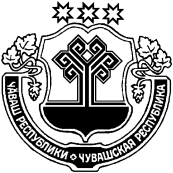 ЕТĔРНЕ РАЙОНĚЧУВАШСКАЯ РЕСПУБЛИКА ЯДРИНСКИЙ РАЙОН ХУЧАШ  ЯЛ ПОСЕЛЕНИЙĚН АДМИНИСТРАЦИĔЙЫШĂНУ26 июня 2019 № 23Хучаш ялеАДМИНИСТРАЦИЯХОЧАШЕВСКОГО СЕЛЬСКОГО ПОСЕЛЕНИЯПОСТАНОВЛЕНИЕ26 июня 2019 № 23село ХочашевоГлава  Хочашевского сельского поселения Ядринского района Чувашской Республики                                                                          Глава  Хочашевского сельского поселения Ядринского района Чувашской Республики                                                                          Глава  Хочашевского сельского поселения Ядринского района Чувашской Республики                                                                          Н.И.Вавилов                                                                                 ЧĂВАШ РЕСПУБЛИКИЕТĔРНЕ РАЙОНĚЧУВАШСКАЯ РЕСПУБЛИКА ЯДРИНСКИЙ РАЙОН ЧУВАШСКАЯ РЕСПУБЛИКА ЯДРИНСКИЙ РАЙОН ЧУВАШСКАЯ РЕСПУБЛИКА ЯДРИНСКИЙ РАЙОН ХУЧАШ  ЯЛ ПОСЕЛЕНИЙĚН АДМИНИСТРАЦИĔЙЫШĂНУ26 июня 2019 № 24Хучаш ялеАДМИНИСТРАЦИЯХОЧАШЕВСКОГО СЕЛЬСКОГО ПОСЕЛЕНИЯПОСТАНОВЛЕНИЕ26 июня 2019 № 24село ХочашевоАДМИНИСТРАЦИЯХОЧАШЕВСКОГО СЕЛЬСКОГО ПОСЕЛЕНИЯПОСТАНОВЛЕНИЕ26 июня 2019 № 24село ХочашевоАДМИНИСТРАЦИЯХОЧАШЕВСКОГО СЕЛЬСКОГО ПОСЕЛЕНИЯПОСТАНОВЛЕНИЕ26 июня 2019 № 24село ХочашевоГлава  Хочашевского сельского поселения Ядринского района Чувашской Республики                                                                          Н.И.Вавилов                                                                                  ЧĂВАШ РЕСПУБЛИКИЕТĚРНЕ РАЙОНĚЧУВАШСКАЯ РЕСПУБЛИКАЯДРИНСКИЙ РАЙОНХУЧАШ ЯЛ ПОСЕЛЕНИЙĚНАДМИНИСТРАЦИЙĚЙЫШĂНУ«28» июня 2019 г. №25Хучаш салиАДМИНИСТРАЦИЯХОЧАШЕВСКОГО СЕЛЬСКОГОПОСЕЛЕНИЯПОСТАНОВЛЕНИЕ«28» июня 2019 г. №25село Хочашево6.1. Ваше отношение к фактам парковки транспортных средств на тротуарах, озелененных территориях, детских, спортивных площадках:ЗаПротивПротивПротивПротив6.2. Ваше мнение о наличии/отсутствии обеспеченности парковками многоквартирного дома, собственником помещения в котором Вы являетесь:Имеется обеспеченностьИмеется обеспеченностьИмеется обеспеченностьОтсутствует обеспеченностьОтсутствует обеспеченность6.3. Создание парковки общего пользования на территории общего пользования, предлагаемой к размещению:ТребуетсяТребуетсяТребуетсяНе требуетсяНе требуется6.4. С назначением парковки общего пользования на территории общего пользования, предлагаемой к размещению:Согласен (согласна)Согласен (согласна)Согласен (согласна)Согласен (согласна)Не согласен (не согласна)Свой вариант назначения парковки:6.5. С площадью и вместительностью (количеством машино-мест) парковки общего пользования на территории общего пользования, предлагаемой к размещению:Согласен (согласна)Согласен (согласна)Не согласен (не согласна)Требуется увеличить/уменьшить площадь парковки (нужное подчеркнуть) до ___________ (указать предлагаемую площадь парковки);Требуется увеличить/уменьшить количество машино-мест (нужное подчеркнуть) до ______________(указать предлагаемое количество машино-мест)Не согласен (не согласна)Требуется увеличить/уменьшить площадь парковки (нужное подчеркнуть) до ___________ (указать предлагаемую площадь парковки);Требуется увеличить/уменьшить количество машино-мест (нужное подчеркнуть) до ______________(указать предлагаемое количество машино-мест)Не согласен (не согласна)Требуется увеличить/уменьшить площадь парковки (нужное подчеркнуть) до ___________ (указать предлагаемую площадь парковки);Требуется увеличить/уменьшить количество машино-мест (нужное подчеркнуть) до ______________(указать предлагаемое количество машино-мест)ВЕСТНИКХОЧАШЕВСКОГО СЕЛЬСКОГО ПОСЕЛЕНИЯ№  17(286)От  28.06.2019Учредитель:Администрация Хочашевского сельского поселения Чувашской Республики:С.Хочашево, улица Березовая, дом № 27Номер сверстан в администрации Хочашевского сельского поселения Ответственный за выпуск Степанова А.А.Отпечатан в Лапракасинской модельной библиотекеЧувашская Республика, Ядринский район, д. Лапракасы , Центральная,д.4